Michael WirsingWindowstaste + E =  ExplorerWindowstaste + Pfeil rechts = Fenster nach rechtsWindowstaste + Pfeil links = Fenster nach linksWindowstaste + Word = Word startenWindowstaste + Großschreibtaste + S = ScreenshotStrg  + C = KopierenStrg + V = Einfügen 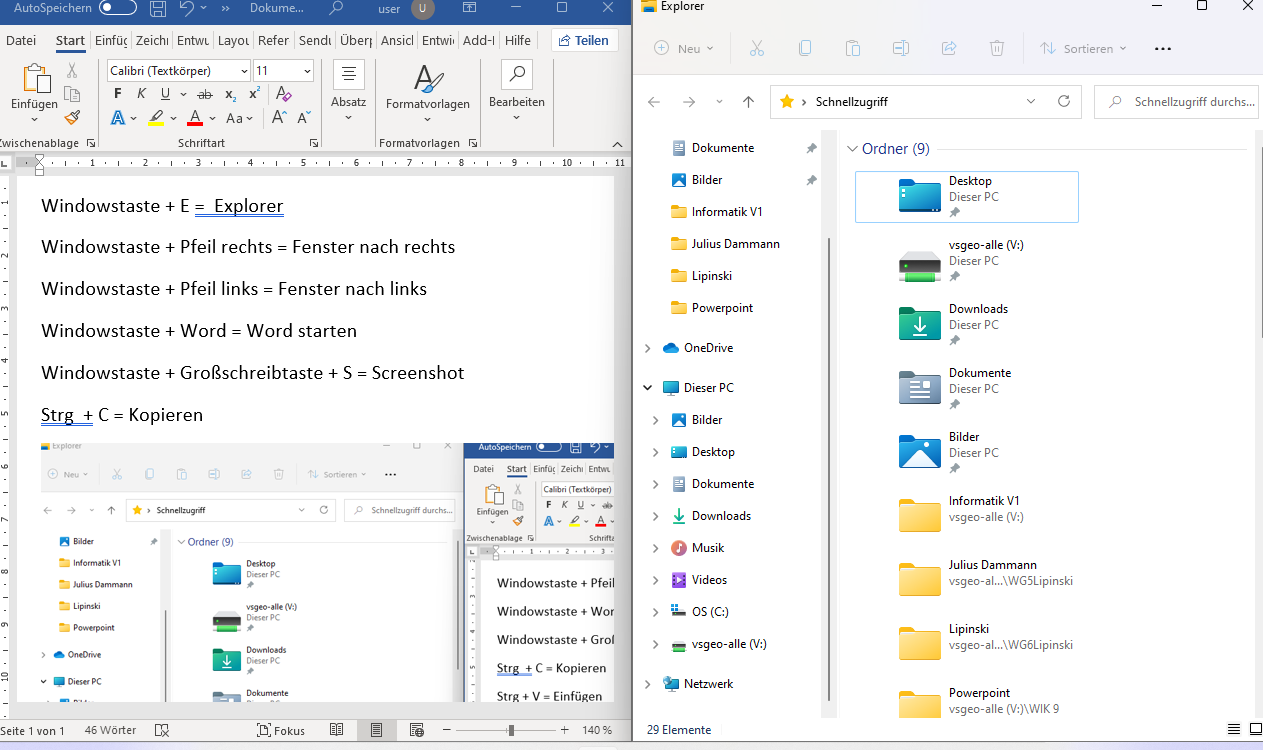 